Publicado en Palma de Mallorca el 14/06/2021 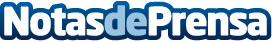 Expansión internacional de Affilired con la apertura de una delegación en AméricaLa empresa presidida por Diego Gomila progresa en el cumplimiento del plan estratégico lanzado en 20019 presentado para una remodelación integral de AffiliredDatos de contacto:Ana CarmonaMarCom Director de Affilired+34 971 908 803Nota de prensa publicada en: https://www.notasdeprensa.es/expansion-internacional-de-affilired-con-la Categorias: Internacional Nacional Finanzas Marketing E-Commerce Recursos humanos http://www.notasdeprensa.es